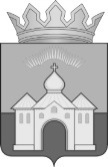 Р А С П О Р Я Ж Е Н И ЕПРЕДСЕДАТЕЛЯ КОНТРОЛЬНО-СЧЕТНОГО ОРГАНА  МУНИЦИПАЛЬНОГО  ОБРАЗОВАНИЯКАНДАЛАКШСКИЙ  РАЙОНОт «19» декабря 2016 года							                   № 01-11/80О внесении изменений в ведомственный перечень отдельных видов товаров, работ, услуг, закупаемых Контрольно-счетным органом муниципального образования Кандалакшский район, их потребительские свойства (в том числе качество) и иные характеристики (в том числе предельные цены товаров, работ, услуг) к ним, утвержденный  распоряжением председателя Контрольно-счетного органа муниципального образования Кандалакшский район от 04.07.2016 № 01-11/37 «Об утверждении требований к закупаемым Контрольно-счетным органом муниципального образования Кандалакшский район отдельным видам товаров, работ, услуг (в том числе предельные цены товаров, работ, услуг)»В соответствии с частью 5 статьи 19 Федерального закона от 05.04.2013 № 44-ФЗ «О контрактной системе в сфере закупок товаров, работ, услуг для обеспечения государственных и муниципальных нужд», на основании постановления  администрации муниципального образования Кандалакшский район от 13.10.2016 № 1103 «О внесении изменений в  Правила определения требований к закупаемым муниципальными органами, подведомственными им казенными и бюджетными учреждениями отдельным видам товаров, работ, услуг (в том числе предельных цен товаров, работ, услуг),  утвержденные постановлением администрации муниципального образования Кандалакшский район от 21.01.2016 № 38 «Об утверждении требований к закупаемым муниципальными органами, подведомственными им казенными и бюджетными учреждениями отдельным видам товаров, работ, услуг (в том числе предельных цен товаров, работ, услуг)» 1. Внести в приложение № 1 «Ведомственный перечень отдельных видов товаров, работ, услуг, закупаемых Контрольно-счетным органом муниципального образования Кандалакшский район, их потребительские свойства (в том числе качество) и иные характеристики (в том числе предельные цены товаров, работ, услуг) к ним, утвержденный распоряжением председателя Контрольно-счетного органа муниципального образования Кандалакшский район от 04.07.2016 № 01-11/37 «Об утверждении требований к закупаемым Контрольно-счетным органом муниципального образования Кандалакшский район отдельным видам товаров, работ, услуг (в том числе предельные цены товаров, работ, услуг)» следующие изменения: 1.1. строку 5 изложить в новой редакции согласно приложению.2. Разместить настоящее распоряжение на официальном сайте Контрольно-счетного органа муниципального образования Кандалакшский район.3. Распоряжение вступает в силу с момента его официального опубликования (обнародования).4. Контроль за исполнением настоящего распоряжения оставляю за собой. И.о. председателя                                           			                  Н.Н. Павлова